Publicado en  el 07/09/2016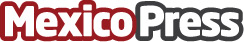 Filtran imágenes de Shocker en el filme Spider-ManUna de las formas más efectivas para hacer marketing de las producciones cinematográficas que aún están en filmación o que están por salir a cartelera es la "filtración, "liberación" o "revelación" de imágenes con detalles de lo que la gente tiene expectativa por verDatos de contacto:Nota de prensa publicada en: https://www.mexicopress.com.mx/filtran-imagenes-de-shocker-en-el-filme-spider Categorías: Cine Comunicación http://www.mexicopress.com.mx